FORMULAIRE DE CANDIDATUREI. Présentation du porteur de projetNom du projet :Nom du porteur de projet :Prénom :Age :Nationalité :Adresse :Code postal :Ville :Téléphone :E-mail :A. FormationIndiquez les points marquants de votre formation, soulignez notamment ceux en rapport avec la future activité de l'entreprise. B. Expérience professionnelleIndiquez vos expériences professionnelles significatives, notamment celles ayant un rapport avec l'activité de la future entreprise. II. Mon idée de projetA. Objet de mon projetDéfinir l'objet de l'entreprise. Votre idée d’entreprise est-elle nouvelle ou s’agit-il d’une idée qui a déjà été testée mais que vous souhaitez améliorer ? Envisagez-vous de travailler seul, ou en équipe ? Dans quel secteur économique ? Dans quel pays et dans quelle ville ?B. Historique et genèse du projetComment avez-vous eu l’idée de cette entreprise ? Pourquoi celle-ci et pas une autre ? C. Motivations Expliquez comment vous en êtes arrivé à envisager de monter une entreprise en Afrique ? Pourquoi avez-vous choisi ce pays d’Afrique en particulier ?D. Mon produit ou mon serviceIl s'agit de décrire les différentes caractéristiques de votre produit (ou de votre prestation de service) afin de faire comprendre à la fois en quoi consiste votre produit et son utilité.E. Mes clientsQuelle est la clientèle visée ? Quelle est votre cible ? Précisez si le marché que vous visez est local, régional, national ou international.F. Mes atouts, mes freinsPréciser ce qui constitue pour vous des atouts ou des freins à la mise en œuvre de votre idée. Indiquez ici les atouts qui font que vous aurez plus de facilité à créer l'entreprise : qualités particulières que vous avez, contacts que vous avez noués, connaissances pratiques ou théoriques, etc. Indiquez également les faiblesses que vous avez et qui peuvent handicaper la mise en œuvre de votre projet.G. Etat d’avancement de mon projet de créationIndiquez les étapes déjà accomplies dans le processus de création de l'entreprise. Votre projet est-il à l’étape de l’idée ou avez passé certaines étapes : étude du marché effectuée ? associés réunis ? fonds collectés ? premiers contacts commerciaux établis ? H. Aides reçues ou espéréesAvez-vous repéré des sources de financement (aides, subventions) potentielles ? Si oui lesquelles ? Avez-vous déjà déposé des demandes pour ces financements ? Avez-vous déjà eu des réponses ? III. Connaissance de l’environnement du projetComment décririez-vous l’environnement socio-économique et juridique de votre future entreprise ? Vous semble-t-il favorable à votre projet ? Quels sont les dangers potentiels qui peuvent émerger de cet environnement ?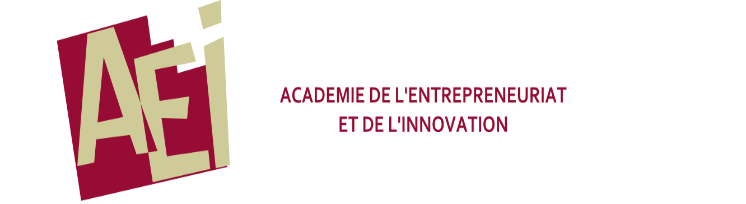 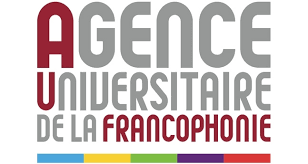 